Vers le développement durable : partenariat pour l’innovation et le renforcement des capacités technologiques pour les pays les moins avancés (PMA) d’Afriqueorganisé parl’Organisation Mondiale de la Propriété Intellectuelle (OMPI)en coopération avecle Gouvernement de l’Éthiopieetla Commission économique des Nations Unies pour l’Afrique (CEA)Addis-Abeba, les 26 et 27 octobre 2015PROGRAMME PROVISOIREétabli par le Bureau international de l’OMPI		[Fin du document]FFF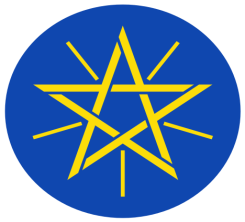 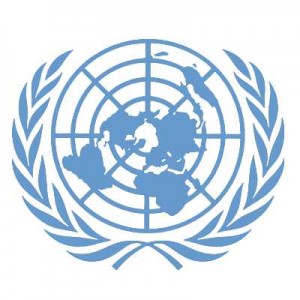 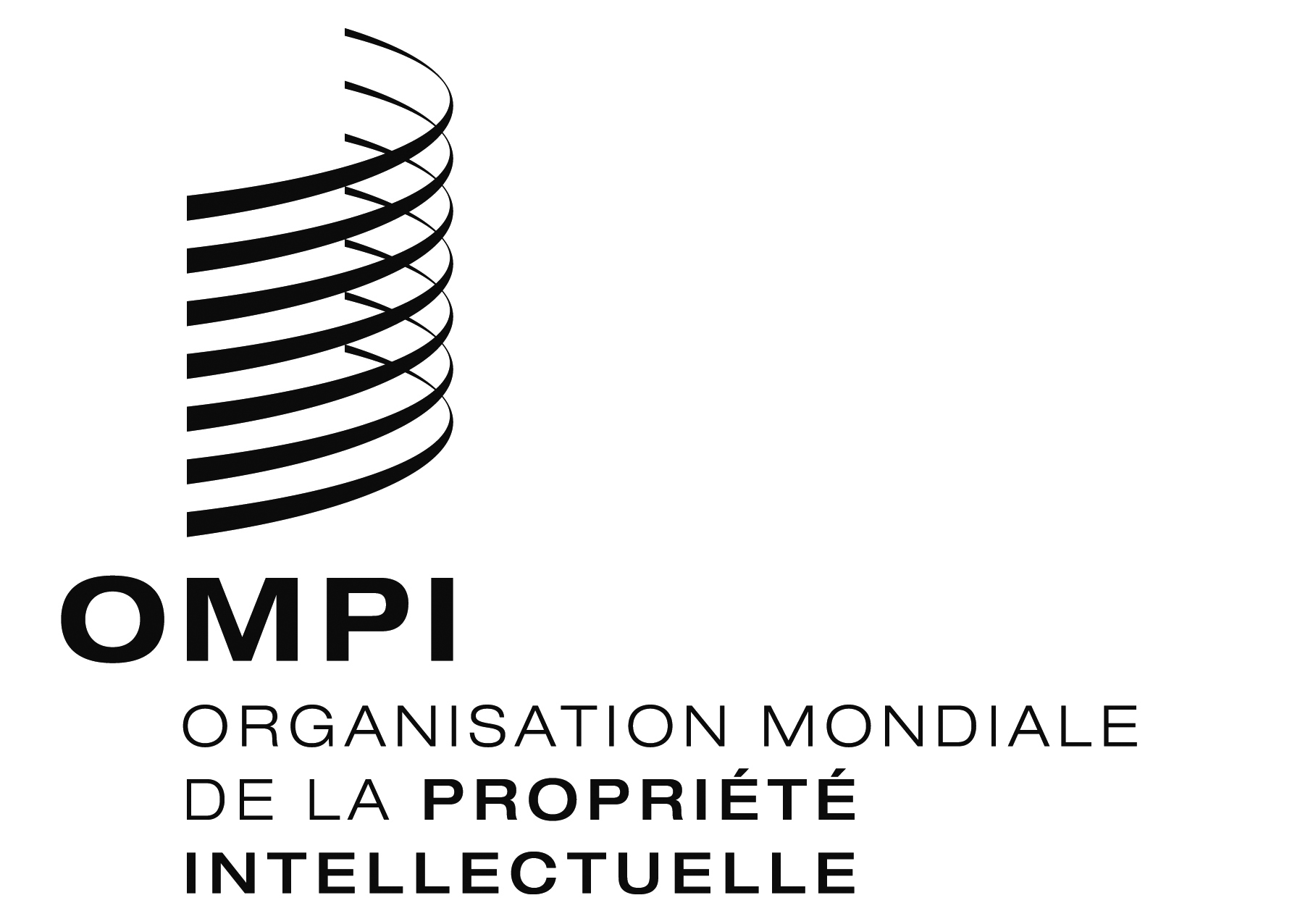 GOUVERNEMENT DE L’ÉTHIOPIECOMMISSION ÉCONOMIQUE DES NATIONS UNIES POUR L’AFRIQUE (ECA)RÉUNION RÉgionaleRÉUNION RÉgionaleRÉUNION RÉgionaleWIPO/LDCS/ADD/3/15/INF/1 PROV.  WIPO/LDCS/ADD/3/15/INF/1 PROV.  WIPO/LDCS/ADD/3/15/INF/1 PROV.  ORIGINAL : AnglAis ORIGINAL : AnglAis ORIGINAL : AnglAis DATE : LE 4 AOÛT 2015DATE : LE 4 AOÛT 2015DATE : LE 4 AOÛT 2015Lundi 26 octobre 2015 Lundi 26 octobre 2015 Lundi 26 octobre 2015 Lundi 26 octobre 2015 9 h 00 – 9 h 30Enregistrement9 h 30 – 10 h 00Cérémonie d’ouvertureAllocutions d’ouverture prononcées par :Cérémonie d’ouvertureAllocutions d’ouverture prononcées par :Cérémonie d’ouvertureAllocutions d’ouverture prononcées par :Le représentant de la Commission économique des Nations Unies pour l’Afrique (ECA), Addis-AbebaLe représentant de la Commission économique des Nations Unies pour l’Afrique (ECA), Addis-AbebaLe représentant de la Commission économique des Nations Unies pour l’Afrique (ECA), Addis-AbebaLe représentant de l’Organisation Mondiale de la Propriété Intellectuelle (OMPI), GenèveLe représentant de l’Organisation Mondiale de la Propriété Intellectuelle (OMPI), GenèveLe représentant de l’Organisation Mondiale de la Propriété Intellectuelle (OMPI), Genève10 h 00 – 10 h 15Pause-caféPause-caféPause-café10 h 15 – 10 h 45Thème 1Thème 1Innovation et renforcement des capacités technologiques au service du développement : concept et questions revêtant une importance pour les pays les moins avancés (PMA)Conférenciers :	pour l’ECA (à confirmer)	pour l’OMPI (à confirmer)10 h 45 – 11 h 00Thème 2Thème 2Vue d’ensemble des programmes de coopération 
mis en place par l’OMPI pour l’innovation et le renforcement des capacités technologiques des PMAConférencier : 	pour l’OMPI (à confirmer)11 h 00 – 13 h 00Exposés des paysExposés des paysLe développement durable et le rôle de l’innovation et de la technologie : tendance, enjeux et opportunités dans les PMA de la région africaineAnimateurs :	pour l’ECA (à confirmer)	pour l’OMPI (à confirmer)Conférenciers : 	1) à confirmer	2) à confirmer	3) à confirmer	4) à confirmer13 h 00 – 14 h 00      Pause déjeuner13 h 00 – 14 h 00      Pause déjeuner13 h 00 – 14 h 00      Pause déjeuner13 h 00 – 14 h 00      Pause déjeuner14 h 00 – 15 h 30Thème 3Renforcement de l’architecture de l’innovation au service du développement et de la compétitivité économique		L’expérience de la Malaisie14 h 00 – 14 h 45Conférencier :	M. Mohamed Shariff Bin Mohamed Din, conseil en propriété intellectuelle et transfert de technologie, Putra Science Park, University Putra Malaysia (UPM), Selangor, Malaisie	b)		L’expérience de certains pays 			africains14 h 45 – 15 h 30Conférencier : 	pour la République-Unie de Tanzanie 
(à déterminer)Discussions15 h 30 – 15 h 45Pause café15 h 45 – 16 h 30Thème 4Les systèmes d’innovation nationaux et le renforcement des capacités technologiques dans la région africaineConférencier :	à determinerDiscussions16 h 30 – 18 h 00Thème 5Vers le développement durable : le projet de l’OMPI relatif aux technologies appropriées pour les PMA16 h 30 – 17 h 15		Présentation du concept du 	projetConférencier : 	pour l’OMPI (à confirmer)17 h 15 – 18 h 00		L’expérience nationale de la 	ZambieConférencier :	M. Lloyd S. Thole, ancien Directeur du Bureau d’enregistrement des brevets et des sociétés (PACRA), LusakaMardi 27 octobre 2015Mardi 27 octobre 2015Mardi 27 octobre 20159 h 00 – 9 h 45Thème 5 (suite)Vers le développement durable : le projet de l’OMPI relatif aux technologies appropriées pour les PMA		L’expérience nationale du NépalConférencier : 	M. Ramesh Singh Pradhan, Directeur exécutif, Centre de recherche pour les sciences appliquées et la technologie (RECAST), KatmandouDiscussions9 h 45 – 11 h 00Discussion d’expertsCadre du partenariat : innovation et renforcement des capacités technologiques au service du développement durableAnimateur :	pour l’OMPI/l’ECA (à confirmer)Conférenciers :	M. Mohamed Shariff Bin Mohamed Din	pour l’ECA (à confirmer)	pour l’Union africaine (à confirmer)11 h 00 – 11 h 15Pause-café11 h 15 – 13 h 00Discussion thématiqueCadre du partenariat : questions de politique générale et institutionnellesTous les conférenciers et participants 13 h 00 – 14 h 00Pause déjeunerPause déjeuner14 h 00 – 16 h 00DiscussionthématiqueCadre du partenariat : stratégies et questions de mise en œuvreTous les conférenciers et participants16 h 00 – 16 h 15Pause café16 h 15 – 17 h 45Discussion généralePartenariat pour l’innovation et le renforcement des capacités technologiques dans les PMA de la région africainea)		Objectifs stratégiques		Feuille de route et plan d’actionAnimateurs :	pour l’ECA (à confirmer)	pour l’OMPI (à confirmer)Conférenciers :	tous les participants17 h 45Conclusions et cérémonie de clôtureConclusions et cérémonie de clôture